Учредитель Администрация и Совет депутатов Сиротинского сельского поселения Иловлинского муниципального района Волгоградской области	07.02.2024 года                                             №4/250Отделение СФР по Волгоградской области компенсировало расходы на охрану труда 303 работодателям региона в 2023 годуОтделение СФР по Волгоградской области компенсирует работодателям их затраты на предупредительные меры,  направленные на сокращение производственного травматизма и профессиональных заболеваний. В 2023 году на эти цели ведомство направило более 141 миллиона  рублей 303 работодателям региона.Региональное Отделение Социального фонда принимает от страхователей (работодателей) соответствующие заявления и документы на финансовое обеспечение с начала года и до              1 августа. В этом году ОСФР планирует компенсировать расходы работодателей на сумму 179,3 миллиона рублей.Работодатели могут направить средства на 16 мероприятий. К ним относятся:– проведение обязательных медосмотров работников;– приобретение средств индивидуальной защиты персонала;– проведение спецоценки условий труда;– организация санаторно-курортного лечения работников вредных производств и предпенсионеров;– обеспечение сотрудников лечебно-профилактическим питанием;– приобретение аптечек, приборов наблюдения за безопасностью технологических процессов;– и т.д.Изначально эти мероприятия работодатели проводят за свой счёт, а затем Отделение СФР возмещает расходы в пределах установленных сумм. Как правило, это 20% от страховых взносов, начисленных предприятиями за предшествующий календарный год за вычетом расходов на обязательное социальное страхование от несчастных случаев на производстве и профзаболеваний. Объём средств может быть увеличен до 30%, если в план финансового обеспечения включается санаторно-курортное лечение работников предпенсионного возраста.	С более подробной информацией можно ознакомиться на сайте ОСФР в разделе «Предупредительные меры по сокращению производственного травматизма и профессиональных заболеваний». Обращаем внимание, что для оперативного решения возникающих вопросов работает Единый региональный контакт-центр для страхователей: (8442) 95-37-71.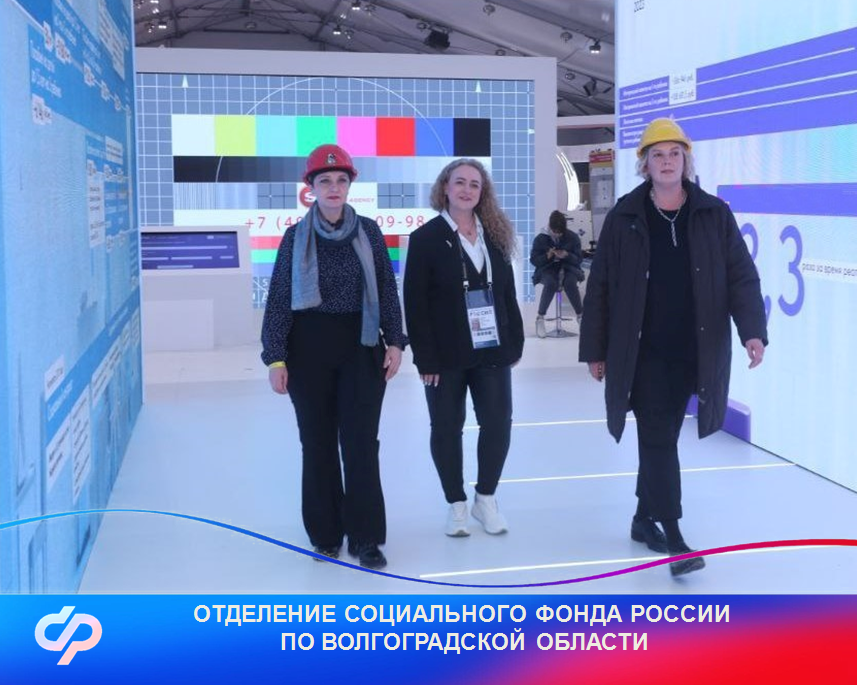 